3. Прием на обучение по образовательным программам за счет бюджета Республики Башкортостан является общедоступным за исключением  приема  на специальность «Правоохранительная деятельность».4. Колледж осуществляет передачу, обработку и предоставление полученных в связи с приемом в Колледж персональных данных поступающих в соответствии с требованиями законодательства Российской Федерации в области персональных данных.5. Колледж обеспечивает соблюдения права  на образование и зачисление из числа поступающих, имеющих соответствующий уровень образования, наиболее способных и подготовленных к освоению образовательной программы соответствующего уровня и соответствующей направленности лиц .II. Организация приема в Колледж6. Колледж осуществляет прием  в 2022-2023 учебном году:6.1. по очной  форме обучения по следующим специальностям:6.2.по  заочной форме обучения по следующим специальностям:7.Организация приема на обучение по образовательным программам осуществляется приемной комиссией Колледжа (далее - Приемная комиссия).Председателем Приемной комиссии является директор Колледжа.Председатель руководит работой приемной комиссии и несет ответственность за выполнение установленных контрольных цифр прима, соблюдения законодательства нормативных и правовых актов в области образования.8. Состав, полномочия и порядок деятельности приемной комиссии регламентируются положением о ней, утверждаемым директором Колледжа.9. Работу приемной комиссии и делопроизводство, а также личный прием поступающих и их родителей (законных представителей) организует ответственный секретарь приемной комиссии, который назначается директором Колледжа.10. Для организации и проведения вступительных испытаний по специальностям, требующим наличия у поступающих определенных творческих способностей, физических и (или) психологических качеств (далее - вступительные испытания), председателем приемной комиссии утверждаются составы экзаменационных и апелляционных комиссий. Полномочия и порядок деятельности экзаменационных и апелляционных комиссий определяются положениями о них, утвержденными председателем приемной комиссии.11. При приеме в Колледж обеспечивается соблюдение прав граждан в области образования, установленных законодательством Российской Федерации, гласность и открытость работы приемной комиссии.12. С целью подтверждения достоверности документов, представляемых поступающими, приемная комиссия вправе обращаться в соответствующие государственные (муниципальные) органы и организации.III. Организация информирования поступающих13. Колледж объявляет прием на обучение по образовательным программам только при наличии лицензии на осуществление образовательной деятельности по этим образовательным программам.14. Колледж обеспечивает ознакомление поступающего и (или) его родителей (законных представителей) со своим уставом, с лицензией на осуществление образовательной деятельности, со свидетельством о государственной аккредитации, с образовательными программами и другими документами, регламентирующими организацию и осуществление образовательной деятельности, права и обязанности обучающихся.15. В целях информирования о приеме на обучение Колледж размещает информацию на официальном сайте Колледжа в информационно-телекоммуникационной сети "Интернет" (далее - официальный сайт), а также обеспечивает свободный доступ в здание  Колледжа  к информации, размещенной на информационном стенде (табло) приемной комиссии и (или) в электронной информационной системе (далее вместе - информационный стенд).16. Приемная комиссия на официальном сайте Колледжа  и информационном стенде до начала приема документов размещает следующую информацию:16.1. Не позднее 1 марта:Правила приема в Колледж;условия приема на обучение по договорам об оказании платных образовательных услуг;перечень специальностей (профессий), по которым Колледж объявляет прием в соответствии с лицензией на осуществление образовательной деятельности (с выделением форм получения образования (очная, очно-заочная, заочная);требования к уровню образования, которое необходимо для поступления (основное общее или среднее общее образование);перечень вступительных испытаний;информацию о формах проведения вступительных испытаний;информацию о возможности приема заявлений и необходимых документов, предусмотренных настоящими  правилами, в электронной форме;особенности проведения вступительных испытаний для лиц с ограниченными возможностями здоровья;информацию о необходимости (отсутствии необходимости) прохождения поступающими обязательного предварительного медицинского осмотра (обследования); в случае необходимости прохождения указанного осмотра - с указанием перечня врачей-специалистов, перечня лабораторных и функциональных исследований, перечня общих и дополнительных медицинских противопоказаний.16.2. Не позднее 1 июня:общее количество мест для приема по каждой специальности (профессии), в том числе по различным формам получения образования;количество мест, финансируемых за счет бюджетных ассигнований бюджета Республики Башкортостан.количество мест по каждой специальности по договорам об оказании платных образовательных услуг, в том числе по различным формам получения образования;правила подачи и рассмотрения апелляций по результатам вступительных испытаний;информацию о наличии общежития и количестве мест в общежитиях, выделяемых для иногородних поступающих;образец договора об оказании платных образовательных услуг.16. В период приема документов приемная комиссия ежедневно размещает на официальном сайте Колледжа и информационном стенде приемной комиссии сведения о количестве поданных заявлений по каждой специальности  с выделением форм получения образования (очная, очно-заочная, заочная).Приемная комиссия Колледжа обеспечивает функционирование специальных телефонных линий и раздела на официальном сайте Колледжа для ответов на обращения, связанные с приемом в Колледж.IV. Прием документов от поступающих17. Прием в  Колледж по образовательным программам проводится по личному заявлению граждан.Прием документов на первый курс начинается с 15 июня 2022 года.Прием заявлений в  Колледж на очную форму получения образования  по следующим специальностям:40.02.01 Право и организация социального обеспечения38.02.06. Финансы09.02.07 Информационные системы и программирование40.02.03 Право и судебное администрированиеосуществляется до 15 августа 2022 года, а при наличии свободных мест в Колледже прием документов продлевается до 25 ноября 2021 года.Прием заявлений у лиц, поступающих для обучения по образовательным программам по специальности:40.02.02 Правоохранительная деятельность54.02.01 Дизайн (по отраслям)          осуществляется до 10 августа 2022 года, а при наличии свободных мест в Колледже прием документов продлевается до 25 ноября 2022 года.Прием заявлений в Колледж на заочную форму получения образования  по следующим специальностям:40.02.01 Право и организация социального обеспечения40.02.02 Правоохранительная деятельностьосуществляется до 15 сентября 2022 года, а при наличии свободных мест в Колледже прием документов продлевается до 01.12.2022 года.18. При подаче заявления (на русском языке) (Приложение 1) о приеме в Колледж поступающий предъявляет следующие документы:18.1. Граждане Российской Федерации:оригинал или ксерокопию документов, удостоверяющих его личность, гражданство;оригинал или ксерокопию документа об образовании и (или) квалификации;4 фотографии.18.2. Иностранные граждане, лица без гражданства, в том числе соотечественники, проживающие за рубежом:копию документа, удостоверяющего личность поступающего, либо документ, удостоверяющий личность иностранного гражданина в Российской Федерации, в соответствии со статьей 10 Федерального закона от 25 июля . N 115-ФЗ «О правовом положении иностранных граждан в Российской Федерации»;оригинал документа иностранного государства об образовании и (или) о квалификации (или его заверенную в установленном порядке копию), если удостоверяемое указанным документом образование признается в Российской Федерации на уровне соответствующего образования в соответствии со статьей 107 Федерального закона (в случае, установленном Федеральным законом, - также свидетельство о признании иностранного образования);заверенный в установленном порядке перевод на русский язык документа иностранного государства об образовании и (или) о квалификации и приложения к нему (если последнее предусмотрено законодательством государства, в котором выдан такой документ);копии документов или иных доказательств, подтверждающих принадлежность соотечественника, проживающего за рубежом, к группам, предусмотренным статьей 17 Федерального закона от 24 мая . N 99-ФЗ "О государственной политике Российской Федерации в отношении соотечественников за рубежом" ;4 фотографии.Фамилия, имя и отчество (последнее - при наличии) поступающего, указанные в переводах поданных документов, должны соответствовать фамилии, имени и отчеству (последнее - при наличии), указанным в документе, удостоверяющем личность иностранного гражданина в Российской Федерации.18.3. При необходимости создания специальных условий при проведении вступительных испытаний - инвалиды и лица с ограниченными возможностями здоровья дополнительно - документ, подтверждающий инвалидность или ограниченные возможности здоровья, требующие создания указанных условий.20. В заявлении поступающим указываются следующие обязательные сведения:фамилия, имя и отчество (последнее - при наличии);дата рождения;реквизиты документа, удостоверяющего его личность, когда и кем выдан;место проживания;сведения о предыдущем уровне образования и документе об образовании и (или) квалификации, его подтверждающем;специальность(и)/профессию(и), для обучения по которым он планирует поступать в образовательную организацию, с указанием условий обучения и формы получения образования (в рамках контрольных цифр приема, мест по договорам об оказании платных образовательных услуг);нуждаемость в предоставлении общежития;необходимость создания для поступающего специальных условий при проведении вступительных испытаний в связи с его инвалидностью или ограниченными возможностями здоровья.В заявлении также фиксируется факт ознакомления (в том числе через информационные системы общего пользования) с копиями лицензии на осуществление образовательной деятельности, свидетельства о государственной аккредитации Колледжа по образовательным программам и приложения к ним или отсутствия копии указанного свидетельства. Факт ознакомления заверяется личной подписью поступающего.Подписью поступающего заверяется также следующее:согласие на обработку полученных в связи с приемом в образовательную организацию персональных данных поступающего;факт получения среднего профессионального образования впервые / не впервые;ознакомление с Уставом образовательной организации, с лицензией на осуществление образовательной деятельности, со свидетельством о государственной аккредитации, с образовательными программами и другими документами, регламентирующими организацию и осуществление образовательной деятельности, права и обязанности обучающихся;ознакомление (в том числе через информационные системы общего пользования) с датой предоставления оригинала документа об образовании и (или) квалификации.В случае представления поступающим заявления, содержащего не все сведения, предусмотренные настоящим пунктом, и (или) сведения, не соответствующие действительности, Колледж  возвращает документы поступающему.19. Для поступления на обучение поступающие подают заявление о приеме с приложением необходимых документов одним из следующих способов: - лично в образовательную организацию;- через операторов почтовой связи общего пользования;- в электронной форме:посредством электронной почты образовательной организации или электронной информационной системы образовательной организации, в том числе с использованием функционала официального сайта образовательной организации в информационно-телекоммуникационной сети «Интернет» или иным способом с использованием информационно-телекоммуникационной сети «Интернет»; использованием функционала (сервисов) региональных порталов государственных и муниципальных услуг, являющихся государственными информационными системами субъектов Российской Федерации.Документы, направленные по почте, принимаются при их поступлении в Колледж не позднее сроков, установленных пунктом 17  настоящих Правил.При личном представлении оригиналов документов поступающим допускается заверение их ксерокопии Колледжем.20. Не допускается взимание платы с поступающих при подаче документов, указанных в пункте 18  настоящих Правил.21. На каждого поступающего заводится личное дело, в котором хранятся все сданные документы.22. Поступающему при личном представлении документов выдается расписка о приеме документов.23. По письменному заявлению поступающие имеют право забрать оригинал документа об образовании и (или) квалификации и другие документы, представленные поступающим. Документы должны возвращаться Колледжем в течение следующего рабочего дня после подачи заявления.V. Вступительные испытания24. В соответствии с перечнем вступительных испытаний при приеме на обучение по образовательным программам среднего профессионального образования по профессиям и специальностям, требующим у поступающих наличия определенных творческих способностей, физических и (или) психологических качеств, утверждаемым Министерством образования и науки Российской Федерации , проводятся вступительные испытания при приеме на обучение по специальности среднего профессионального образования:40.02.02 Правоохранительная деятельностьВступительные испытания в форме психологического тестирования проводятся  письменно.        54.02.01. Дизайн (по отраслям)Вступительные испытания в форме рисунка карандашом.VI. Особенности проведения вступительных испытаний для лицс ограниченными возможностями здоровья27. Инвалиды и лица с ограниченными возможностями здоровья при поступлении в Колледж   сдают вступительные испытания с учетом особенностей психофизического развития, индивидуальных возможностей и состояния здоровья (далее - индивидуальные особенности) таких поступающих.28. При проведении вступительных испытаний обеспечивается соблюдение следующих требований:вступительные испытания проводятся для лиц с ограниченными возможностями здоровья в одной аудитории совместно с поступающими, не имеющими ограниченных возможностей здоровья, если это не создает трудностей для поступающих при сдаче вступительного испытания;присутствие ассистента, оказывающего поступающим необходимую техническую помощь с учетом их индивидуальных особенностей (занять рабочее место, передвигаться, прочитать и оформить задание, общаться с экзаменатором);поступающим предоставляется в печатном виде инструкция о порядке проведения вступительных испытаний;поступающие с учетом их индивидуальных особенностей могут в процессе сдачи вступительного испытания пользоваться необходимыми им техническими средствами;материально-технические условия должны обеспечивать возможность беспрепятственного доступа поступающих в аудитории, туалетные и другие помещения, а также их пребывания в указанных помещениях (наличие пандусов, поручней, расширенных дверных проемов, лифтов, при отсутствии лифтов аудитория должна располагаться на первом этаже; наличие специальных кресел и других приспособлений).Дополнительно при проведении вступительных испытаний обеспечивается соблюдение следующих требований в зависимости от категорий поступающих с ограниченными возможностями здоровья:а) для слепых:задания для выполнения на вступительном испытании, а также инструкция о порядке проведения вступительных испытаний оформляются рельефно-точечным шрифтом Брайля или в виде электронного документа, доступного с помощью компьютера со специализированным программным обеспечением для слепых, или зачитываются ассистентом;письменные задания выполняются на бумаге рельефно-точечным шрифтом Брайля или на компьютере со специализированным программным обеспечением для слепых, или надиктовываются ассистенту;поступающим для выполнения задания при необходимости предоставляется комплект письменных принадлежностей и бумага для письма рельефно-точечным шрифтом Брайля, компьютер со специализированным программным обеспечением для слепых;б) для слабовидящих:обеспечивается индивидуальное равномерное освещение не менее 300 люкс;поступающим для выполнения задания при необходимости предоставляется увеличивающее устройство;задания для выполнения, а также инструкция о порядке проведения вступительных испытаний оформляются увеличенным шрифтом;в) для глухих и слабослышащих:обеспечивается наличие звукоусиливающей аппаратуры коллективного пользования, при необходимости поступающим предоставляется звукоусиливающая аппаратура индивидуального пользования;г) для лиц с тяжелыми нарушениями речи, глухих, слабослышащих все вступительные испытания по желанию поступающих могут проводиться в письменной форме;д) для лиц с нарушениями опорно-двигательного аппарата (тяжелыми нарушениями двигательных функций верхних конечностей или отсутствием верхних конечностей):письменные задания выполняются на компьютере со специализированным программным обеспечением или надиктовываются ассистенту;по желанию поступающих все вступительные испытания могут проводиться в устной форме.VII. Общие правила подачи и рассмотрения апелляций29. По результатам вступительного испытания поступающий имеет право подать в апелляционную комиссию письменное заявление о нарушении, по его мнению, установленного порядка проведения испытания и (или) несогласии с его результатами (далее - апелляция).30. Рассмотрение апелляции не является пересдачей вступительного испытания. В ходе рассмотрения апелляции проверяется только правильность оценки результатов сдачи вступительного испытания.31. Апелляция подается поступающим лично на следующий день после объявления оценки по вступительному испытанию. При этом поступающий имеет право ознакомиться со своей работой, выполненной в ходе вступительного испытания. Приемная комиссия обеспечивает прием апелляций в течение всего рабочего дня.Рассмотрение апелляций проводится не позднее следующего дня после дня ознакомления с работами, выполненными в ходе вступительных испытаний.32. В апелляционную комиссию при рассмотрении апелляций рекомендуется включать в качестве независимых экспертов представителей органов исполнительной власти субъектов Российской Федерации, осуществляющих государственное управление в сфере образования.33. Поступающий имеет право присутствовать при рассмотрении апелляции. Поступающий должен иметь при себе документ, удостоверяющий его личность, и экзаменационный лист.34. С несовершеннолетним поступающим имеет право присутствовать один из родителей или иных законных представителей.35. После рассмотрения апелляции выносится решение апелляционной комиссии об оценке по вступительному испытанию.36. При возникновении разногласий в апелляционной комиссии проводится голосование, и решение утверждается большинством голосов.Оформленное протоколом решение апелляционной комиссии доводится до сведения поступающего (под роспись).VIII. Зачисление в образовательную организацию37. Поступающий предоставляет оригинал документа об образовании и (или) квалификации в  следующие сроки:на очную форму получения образования до 18 августа 2022 года по специальностям: Право и организация социального обеспечения, Финансы, Информационные системы и программирование, Право и судебное администрирование;на очную форму получения образования по специальности Правоохранительная деятельность, Дизайн до 13 августа 2022 года.на заочную форму получения образования осуществляется до 30 сентября 2022 года. 38. По истечении сроков представления оригиналов документов об образовании директором издается приказ о зачислении лиц, рекомендованных приемной комиссией к зачислению и представивших оригиналы соответствующих документов (за счет средств бюджета Республики Башкортостан). По истечении сроков представления оригиналов документов об образовании, а также сроков оплаты первоначального взноса за обучения директором издается приказ о зачислении лиц, рекомендованных приемной комиссией к зачислению и представивших оригиналы соответствующих документов, а также оплативших первоначальный взнос за обучение (по договорам об образовании, заключаемым при приеме на обучение за счет средств физических и (или) юридических лиц).Приложением к приказу о зачислении является пофамильный перечень указанных лиц. Приказ с приложением размещается на следующий рабочий день после издания на информационном стенде приемной комиссии и на официальном сайте Колледжа.В случае если численность поступающих, включая поступающих, успешно прошедших вступительные испытания, превышает количество мест, финансовое обеспечение которых осуществляется за счет бюджетных ассигнований федерального бюджета, бюджетов субъектов Российской Федерации и местных бюджетов, образовательная организация осуществляет прием на обучение по образовательным программам среднего профессионального образования на основе результатов освоения поступающими образовательной программы основного общего или среднего общего образования, указанных в представленных поступающими документах об образовании и (или) документах об образовании и о квалификации, результатов индивидуальных достижений, сведения о которых поступающий вправе представить при приеме, а также наличия договора о целевом обучении с организациями, указанными в части 1 статьи 71 Федерального закона «Об образовании в РФ».Результаты освоения поступающими образовательной программы основного общего или среднего общего образования, указанные в представленных поступающими документах об образовании и (или) документах об образовании и о квалификации, учитываются по общеобразовательным предметам в порядке, установленном в правилах приема ГАПОУ ТГЮК.При наличии результатов индивидуальных достижений и договора о целевом обучении учитывается в первую очередь договор о целевом обучении.39. При приеме на обучение по образовательным программам образовательной организацией учитываются следующие результаты индивидуальных достижений:1) наличие статуса победителя и призера в олимпиадах и иных интеллектуальных и (или) творческих конкурсах, мероприятиях, направленных на развитие интеллектуальных и творческих способностей, способностей к занятиям физической культурой и спортом, интереса к научной (научно-исследовательской), инженерно-технической, изобретательской, творческой, физкультурно-спортивной деятельности, а также на пропаганду научных знаний, творческих и спортивных достижений в соответствии с постановлением Правительства Российской Федерации от 17 ноября 2015 г. N 1239 "Об утверждении Правил выявления детей, проявивших выдающиеся способности, сопровождения и мониторинга их дальнейшего развития" (Собрание законодательства Российской Федерации, 2015, N 47, ст. 6602; 2016, N 20, ст. 2837; 2017, N 28, ст. 4134; N 50, ст. 7633; 2018, N 46, ст. 7061);2) наличие у поступающего статуса победителя и призера чемпионата по профессиональному мастерству среди инвалидов и лиц с ограниченными возможностями здоровья «Абилимпикс»;3) наличие у поступающего статуса победителя и призера чемпионата профессионального мастерства, проводимого союзом "Агентство развития профессиональных сообществ и рабочих кадров "Молодые профессионалы (Ворлдскиллс Россия)" либо международной организацией «WorldSkills International», наличия у абитуриентов паспорта компетенций демонстрационного экзамена по стандартам Ворлдскиллс в рамках образовательнх проектов, а также знака отличия «Юниор».4) наличие у поступающего статуса чемпиона или призера олимпийских игр, Паралимпийских игр и Сурдлимпийских игр, чемпиона мира, чемпиона Европы, лица, занявшего первое место на первенстве мира. Первенстве Европы по видам спорта, включенных в программы олимпийских игр, Паралимпийских игр и Сурдлимпийских игр.5) наличие у поступающего статуса чемпиона мира, чемпиона Европы, лица, занявшего первое место на первенстве мира, первенства Европы по видам спорта, не включенным в программы олимпийски, Паралимпийских игр и Сурдлимпийских игрПорядок учета результатов индивидуальных достижений и договора о целевом обучении устанавливается образовательной организацией в правилах приема, утвержденных образовательной организацией, самостоятельно.40. При наличии свободных мест, оставшихся после зачисления, в том числе по результатам вступительных испытаний, зачисление в Колледж осуществляется на очную форму – до 25 ноября 2022г., на заочную – до 01 декабря 2022.Приняты с учетом мнения  Совета колледжа, студенческого Совета, Совета родителей.СпециальностьУровень образования необходимый для приема на обучение ППССЗСрок получения образованияКоличество мест (бюджетная основа)Количество мест (договорная основа)Наименование квалификации базовой подготовки40.02.02 Правоохранительная деятельность(базовый уровень)основное общее образование3 года 6 месяцев2525Юрист40.02.01Право и организация социального обеспечения(повышенный уровень)основное общее образование3 года 10 месяцев2525Юрист38.02.06. Финансы(базовый уровень)основное общее образование2 года 10 месяцев2525Финансист54.02.01 Дизайн (по отраслям) (повышенный уровень)основное общее образование3 года 10 месяцев2525Дизайнер09.02.07 Информационные системы и программирование (базовый уровень)основное общее образование3 года 10 месяцев2525Техник-программист40.02.03 Право и судебное администрирование (повешенный уровень)основное общее образование3 года 10 месяцев2525ЮристИТОГО150150СпециальностьУровень образования необходимый для приема на обучение ППССЗСрок получения образованияКоличество мест (бюджетная основа)Количество мест (договорная основа)Наименование квалификации базовой подготовки40.02.02 Правоохранительная деятельность(базовый уровень)среднее общее образование2 года 6 месяцев25Юрист40.02.01Право и организация социального обеспечения(повышенный уровень)среднее общее образование2 года 10 месяцев25Юрист38.02.06. Финансы(базовый уровень)среднее общее образование1 год 10 месяцев25Финансист54.02.01 Дизайн (по отраслям) (повышенный уровень)среднее общее образование2 года 10 месяцев25Дизайнер09.02.07 Информационные системы и программирование (базовый уровень)среднее общее образование2 года 10 месяцев25Техник-программистИТОГО125СпециальностьУровень образования необходимый для приема на обучение ППССЗСрок получения образованияКоличество мест (бюджетная основа)Количество мест (договорная основа)Наименование квалификации базовой подготовки40.02.02 Правоохранительная деятельность(базовый уровень)среднее общее образование2 года 10 месяцев1520юрист40.02.01Право и организация социального обеспечения(базовый уровень)среднее общее образование2 года 10 месяцев205юристИТОГО3525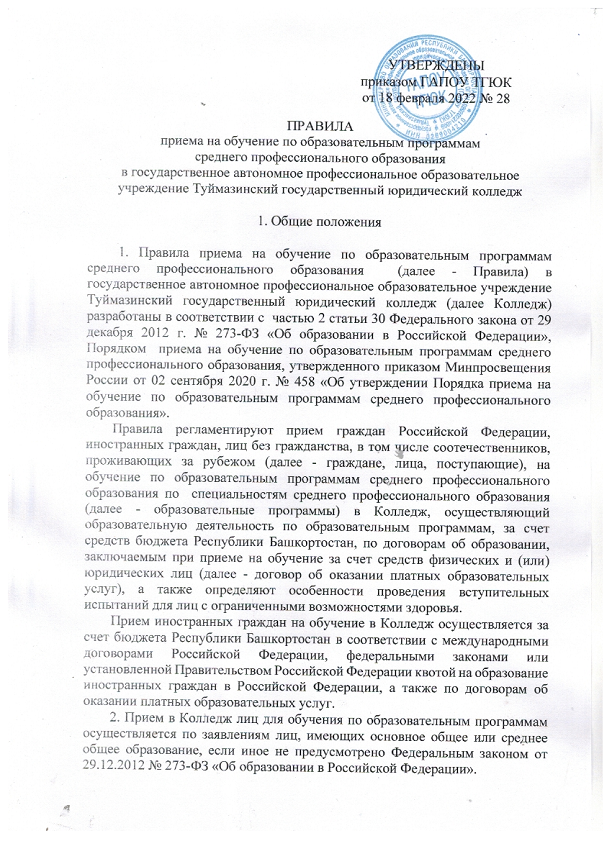 